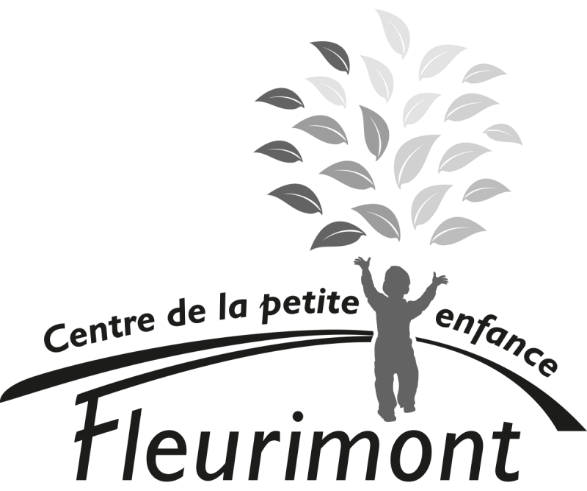 Procédure 005 - Annexe 2 Demande de reconnaissanceIdentification et CoordonNÉes de la requÉrante« Le bureau coordonnateur doit avoir une entrevue avec chaque personne âgée de plus de 14 ans qui réside à l’endroit où seront fournis les services de garde (Article 53 RSGEE) »« La personne qui demande une reconnaissance doit faire en sorte que soit effectuée à son égard et à l’égard de chacune des personnes majeures vivant à l’endroit où seront fournis les services de garde, une vérification des renseignements nécessaires à l’établissement d’un empêchement (Articles 3 et 51(10) RSGEE) »Combien de personnes habitent à l’endroit où seront fournis les services de garde ? 	__________ (Il s’agit d’une question visant à déterminer le ratio conformément à l’article 53.1 LSGEE)Sachez que seuls les enfants de moins de 9 ans sont comptabilisés dans le ratio (nombre total d’enfant).Veuillez noter que l’expression « personnes qui habitent à l’endroit où seront fournis les services de garde » peut comprendre une personne qui n’est pas membre de la famille de la requérante, par exemple : les enfants des parents en garde partagée, le locataire d’une chambre ou l’adolescent placé en famille d’accueil.Indiquez, s’il y a lieu, les noms et dates de naissance des personnes (enfants et adultes) qui résident à l’endroit où seront fournis les services de garde :Offre de serviceSouhaitez-vous offrir des places subventionnées ?				 Oui		 NonIndiquez le nombre d’enfants que vous entendez recevoir par tranche d’âge :Indiquer les jours et les heures d’ouverture du service de garde comprenant les heures de repas et des collations dispensées aux enfants reçus :Décrire les moments de la journée où les services de garde seront offerts à l’extérieur ?Entendez-vous offrir plus qu’une plage horaire (soir-nuit) ?			 Oui		 NonSi oui, veuillez préciser ci-dessous. Si non, passez à la page suivante.Détails :FORMATION ET EXPÉRIENCEDescription de vos expériences de travail et de votre formation scolaire (ou joindre CV) : Possédez-vous la qualification prévue à l’article 22 du RSGEE (diplôme d’études collégiales en techniques d’éducation à l’enfance ou toute autre équivalence reconnue par le ministre) ?  Oui		 Non	Veuillez fournir une copie des documents, si nécessaire Facultatif, avez-vous, au sens de l’article 57 du RSGEE, réussi une formation d’une durée d’au moins 45 heures portant sur :	1° le rôle d’une personne responsable d’un service de garde en milieu familial ;2° le développement de l’enfant ;3° la sécurité, la santé et l’alimentation ;4° le programme éducatif prévu par la Loi. Oui		 Non	Veuillez fournir les attestations si la formation est complétée(Doit-être réussie au plus tard dans les 12 mois suivant la reconnaissance) Possédez-vous, au sens de l’article 51(8) du RSGEE, un certificat, datant d’au plus 3 ans, attestant la réussite d’un cours de secourisme adapté à la petite enfance d’une durée minimale de 8 heures comprenant un volet sur la gestion de réactions allergiques sévères ou d’un cours d’appoint d’une durée minimale de 6 heures visant la mise à jour des connaissances acquises dans le cadre du cours de secourisme adapté à la petite enfance ?  Oui		 Non	Veuillez fournir le certificat de 8 heures initial et les certificats des coursd’appoint de 6 heures suivants, si applicableAu sens de l’article 52 du RSGEE, votre reconnaissance ou votre permis de garderie a-t-il été révoqué ou non-renouvelé au cours des trois dernières années ? 	 Oui		 NonInformations pour l’assistante (si nécessaire)Prénom : ______________________ Nom : _____________________Téléphone : _________________Adresse : 	____________________________________________________________Remplaçante d’urgence (N.B. : L’urgence se définit comme étant un événement immédiat et imprévu)Prénom : 	_________________________	Nom : _________________________Déclaration solennelleJE déclare que les personnes qui résident dans la résidence où je fournis les services de garde ne présentent pas un danger moral ou physique pour les enfants que je reçois ;Je déclare n'avoir jamais été déclarée coupable d'une infraction ou d'un acte criminel liés aux responsabilités que je peux avoir à assumer au niveau financier, sur le plan du développement moral, de la santé, de la sécurité et du bien-être d'un enfant ou liés à toute atteinte contre la personne ou que j'en ai obtenu le pardon ou la réhabilitation ;Je déclare ne pas être une personne dont un permis délivré a été annulé en vertu de l'article 28 de la Loi sur les services de garde éducatifs à l’enfance au courant des trois (3) dernières années ;Je m’engage à assurer la santé, la sécurité, le développement, le bien-être et l'égalité des chances des enfants qui reçoivent mes services ;Je m’engage à suivre les heures de perfectionnement, au sens de l’article 59 du Règlement sur les services de garde éducatifs à l’enfance ;Je m’engage à faire ma formation de 45hrs dans l’année suivant ma reconnaissance ; Je m’engage à faire, à appliquer et à remettre une copie au bureau coordonnateur, de mon programme éducatif, avant la fin de la deuxième année suivant ma reconnaissance ;J'atteste que les renseignements transmis sont exacts et J'accepte de me soumettre au contrôle et à la surveillance du bureau coordonnateur du Centre de la petite enfance Fleurimont. _____________________________________Prénom et Nom (lettre moulée)__________________________________					_________________________Signature de la requérante								DateNomPrénomDate de naissanceNo assurance socialeAdresse de résidenceAdresse du service de garde (si différente)Téléphone CellulaireCourrielJe comprends que je devrai être en mesure d’être présente à mon service de garde durant toutes les heures de prestation de service de garde, sauf en cas de remplacement occasionnel 	               Oui		 NonJe comprends que je devrai être en mesure d’être présente à mon service de garde durant toutes les heures de prestation de service de garde, sauf en cas de remplacement occasionnel 	               Oui		 NonJe comprends que je devrai être en mesure d’être présente à mon service de garde durant toutes les heures de prestation de service de garde, sauf en cas de remplacement occasionnel 	               Oui		 NonJe comprends que je devrai être en mesure d’être présente à mon service de garde durant toutes les heures de prestation de service de garde, sauf en cas de remplacement occasionnel 	               Oui		 NonAvez-vous un service de garde en fonction actuellement ? 				 Oui		 NonAvez-vous un service de garde en fonction actuellement ? 				 Oui		 NonAvez-vous un service de garde en fonction actuellement ? 				 Oui		 NonAvez-vous un service de garde en fonction actuellement ? 				 Oui		 NonSi non, quel est la date d’ouverture (approximative) souhaité ? ______________________________________Si non, quel est la date d’ouverture (approximative) souhaité ? ______________________________________Si non, quel est la date d’ouverture (approximative) souhaité ? ______________________________________Si non, quel est la date d’ouverture (approximative) souhaité ? ______________________________________Possédez-vous des armes à feu ?							 Oui		 NonSi oui, veuillez joindre une copie du certificat d’enregistrement ou le numéro d’immatriculation de vos armes (l’article 60(14) RSGEE).Possédez-vous des armes à feu ?							 Oui		 NonSi oui, veuillez joindre une copie du certificat d’enregistrement ou le numéro d’immatriculation de vos armes (l’article 60(14) RSGEE).Possédez-vous des armes à feu ?							 Oui		 NonSi oui, veuillez joindre une copie du certificat d’enregistrement ou le numéro d’immatriculation de vos armes (l’article 60(14) RSGEE).Possédez-vous des armes à feu ?							 Oui		 NonSi oui, veuillez joindre une copie du certificat d’enregistrement ou le numéro d’immatriculation de vos armes (l’article 60(14) RSGEE).NomPrénomDate de naissanceLienHeures de présenceà la résidenceEnfants de moins de 18 moisEnfants de 18 mois et plusHeureDimancheLundiMardiMercrediJeudiVendrediSamediOUVERTURECOLLATION AMREPASCOLLATION PMSIESTE DÉBUTSIESTE FINFERMETUREHeureDimancheLundiMardiMercrediJeudiVendrediSamediOUVERTURECOLLATION (si applicable)REPAS DU SOIRCOLLATION (si applicable)COUCHÉFERMETURE